FACE À L’ACCAPAREMENT DES TERRES DANS LE MONDE,       DES OUTILS D’ANALYSE AU SERVICE DE L’ACTIONCours en ligne proposé par AGTER et la INTERNATIONAL LAND COALITION (ILC)Session en français 27 avril au 26 mai 2020FORMULAIRE DE CANDIDATURE1 FORMULAIRE PAR CANDIDATA RETOURNER À formation-en-ligne@agter.org IMPERATIVEMENT AU PLUS TARD 
LE 12 AVRIL 2020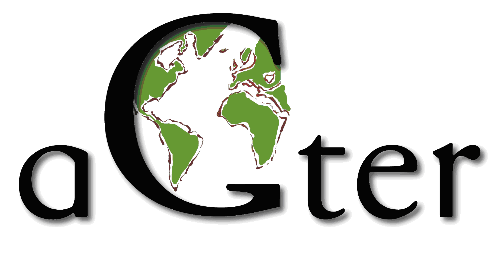 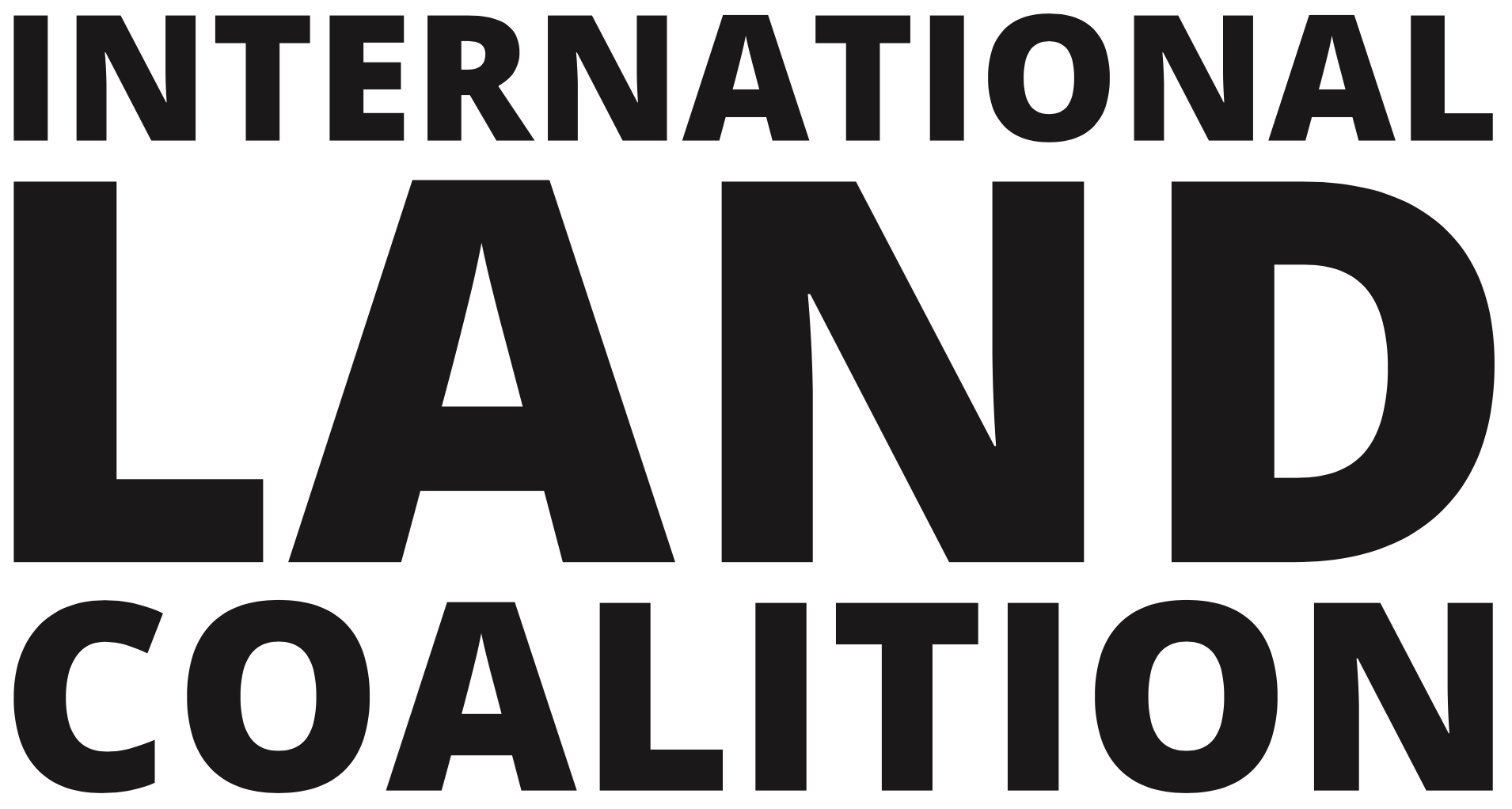 DATE DONNEES PERSONNELLESDONNEES PERSONNELLESDONNEES PERSONNELLESDONNEES PERSONNELLESDONNEES PERSONNELLESNOMPRENOM(S)DATE ET LIEU DE NAISSANCENATIONALITÉFORMATIONADRESSE COMPLETEEMAILTELEPHONEPROFESSIONSITUATION PROFESSIONNELLE ACTUELLELIEN AVEC UNE ORGANISATION MEMBRE DE l’ILCOUINONSITUATION PROFESSIONNELLE ACTUELLESI OUI, LAQUELLE ?AUTRES ELEMENTS UTILES POUR COMMUNIQUER1111INTÉRÊT DU ou DE LA CANDIDATE POUR LE COURSINTÉRÊT DU ou DE LA CANDIDATE POUR LE COURSINTÉRÊT DU ou DE LA CANDIDATE POUR LE COURSQUELLES ONT ÉTÉ VOS EXPÉRIENCES ANTÉRIEURES EN LIEN AVEC LE THÈME DU COURS ?QUELLES ONT ÉTÉ VOS EXPÉRIENCES ANTÉRIEURES EN LIEN AVEC LE THÈME DU COURS ?QUELLES ONT ÉTÉ VOS EXPÉRIENCES ANTÉRIEURES EN LIEN AVEC LE THÈME DU COURS ?QUELLES QUESTIONS VOUS POSEZ-VOUS ? POURQUOI SOUHAITEZ-VOUS SUIVRE CE COURS ?QUELLES QUESTIONS VOUS POSEZ-VOUS ? POURQUOI SOUHAITEZ-VOUS SUIVRE CE COURS ?QUELLES QUESTIONS VOUS POSEZ-VOUS ? POURQUOI SOUHAITEZ-VOUS SUIVRE CE COURS ?QUELLES SITUATIONS D’ACCAPAREMENT CONNAISSEZ-VOUS ? EXPLIQUEZ COMMENT VOUS EN AVEZ EU CONNAISSANCE.QUELLES SITUATIONS D’ACCAPAREMENT CONNAISSEZ-VOUS ? EXPLIQUEZ COMMENT VOUS EN AVEZ EU CONNAISSANCE.QUELLES SITUATIONS D’ACCAPAREMENT CONNAISSEZ-VOUS ? EXPLIQUEZ COMMENT VOUS EN AVEZ EU CONNAISSANCE.SI VOUS ETES EN LIEN AVEC UNE ORGANISATION MEMBRE DE L’ILC, QU’ATTENDEZ-VOUS DE CE COURS POUR VOUS AIDER DANS VOTRE TRAVAIL EN COURS ?SI VOUS ETES EN LIEN AVEC UNE ORGANISATION MEMBRE DE L’ILC, QU’ATTENDEZ-VOUS DE CE COURS POUR VOUS AIDER DANS VOTRE TRAVAIL EN COURS ?SI VOUS ETES EN LIEN AVEC UNE ORGANISATION MEMBRE DE L’ILC, QU’ATTENDEZ-VOUS DE CE COURS POUR VOUS AIDER DANS VOTRE TRAVAIL EN COURS ?AUTRES COMMENTAIRES AUTRES COMMENTAIRES AUTRES COMMENTAIRES INSTITUTION DE RATTACHEMENT (LAISSER EN BLANC SI CANDIDATURE INDIVIDUELLE)INSTITUTION DE RATTACHEMENT (LAISSER EN BLANC SI CANDIDATURE INDIVIDUELLE)INSTITUTION DE RATTACHEMENT (LAISSER EN BLANC SI CANDIDATURE INDIVIDUELLE)NOM DE L’INSTITUTIONACRONYMEADRESSE COMPLETENOMBRE DE SALARIÉSBUDGET ANNUELNOM ET PRENOM DU RESPONSABLE DU CANDIDATEMAILTELEPHONE(S)MOYEN DE PAIEMENT POUR L’INSCRIPTIONVIREMENT BANCAIREPAY-PALAUTRES INFORMATIONS DE CONTACTDEMANDE DE BOURSEDEMANDE DE BOURSEDEMANDE DE BOURSEDEMANDE DE BOURSEDEMANDE DE BOURSEINSTITUTION NOM NOM TYPE D’INSTITUTIONTYPE D’INSTITUTIONINSTITUTION Membre de l’ILCLien avec le FMAT et AGTERLien avec le FMAT et AGTERAutres ÉlémentsINDIVIDUELNOM ET PRÉNOM DU CANDIDATPRENOMJUSTIFIER VOTRE DEMANDE DE BOURSEMONTANT DEMANDÉEVALUATION DE LA CANDIDATURE (NE PAS REMPLIR)EVALUATION DE LA CANDIDATURE (NE PAS REMPLIR)APPRÉCIATION DU CANDIDATAPPRÉCIATION DU CANDIDATAPPRÉCIATION DU CANDIDATMONTANT DE LA BOURSE ACCORDÉ